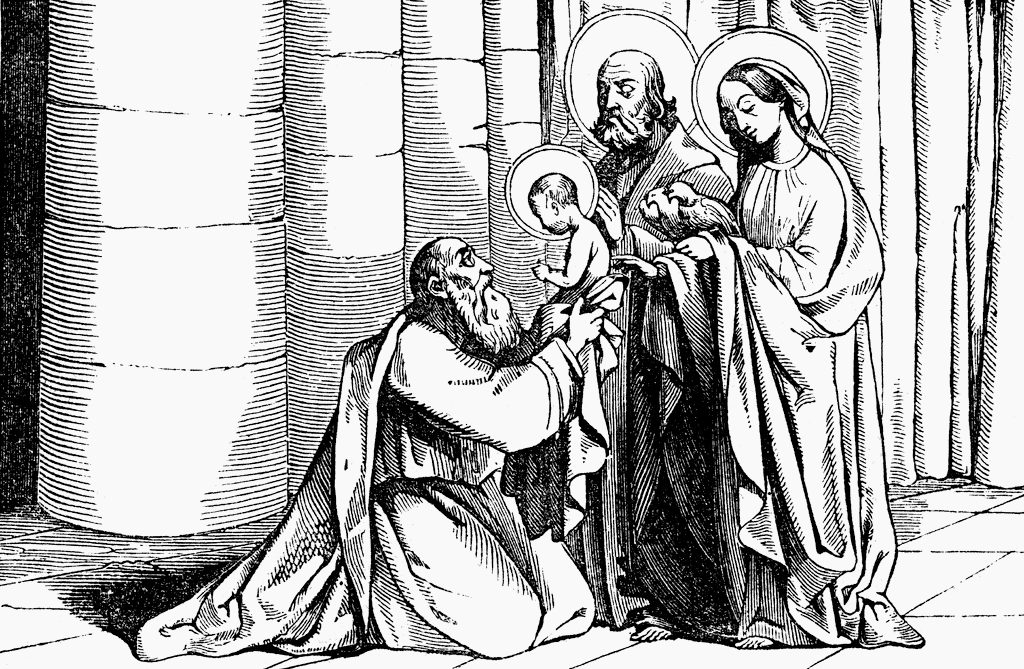 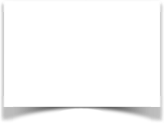 31st January 2016Today is the Fourth Sunday of Epiphany ( Presentation of Christ in the Temple )Hymns at Morning Prayer  :  80 , 582 , 486 , 666Psalm 48 BCP p.  507TODAY	10.00 am	Morning Prayer with Sunday School	11.30 am	Baptism	6.00 pm	EvensongMONDAY	 9.30 am	Parent and Toddler groupTUESDAY	10.30 am	Bereavement Support Group ( crypt ) 		- open to all 	2.00 pm	Mother’s Union : Holy Eucharist	6.30 pm	Men’s Society ( The Eagle )THURSDAY	10.30 am	Holy Eucharist followed by tea /coffee	6.00 pm	Youth Club for school years 4,5,6 ( Crypt )	6.00 pm	Clergy Surgery for booking of baptisms, banns and 		weddings etc.   No appointments necessary. NEXT SUNDAY		Ex. 34:29-35 , 2 Cor. 3:12-4:2, Lk. 9:28-43	10.00 am	Family Eucharist led by the Sunday School 		Followed by tea / coffee - all welcome	6.00 pm	Holy EucharistPARISH NOTESThankyou : Eileen Thomas would like to thank everyone for their cards and good wishes for her recent birthday.200 Club Winners January: First. No.  53   Helen Barrow, Second   No.  58   Margarate Wilkinson, Third. No.  19   Rebecca Lloyd. Congratulations to the winners.Church Flowers : the new Flower List is now up in the porch. If you would like to pay for the flowers on a particular Sunday please add your name to the list on the date you would like  Thankyou.Annual Report : I would be grateful if those who run our various Parish groups and organisations could please submit articles for the Annual report THIS WEEK. Thankyou. Hospital Eucharist : A service of Holy Eucharist will be led by the Chaplaincy Team on Tuesday every week at 11.30 a.m. in Morriston Hospital Chapel. Please let people know this service is taking place. Visiting : Please let the Vicar or members of our Pastoral visiting team know of those in need of visits at home or in hospital. For those unable to attend our services ( short or long term ) our Eucharistic team would be happy to take the sacrament to people’s homes if requested.Shrove Tuesday Social : Tuesday 9th February. We will be holding a fish and chip supper at 7 p.m. All are welcome. The list for food orders is now available. ALL ARE WELCOME TO JOIN US. Please complete your name and food order BY NEXT SUNDAY.Ash Wednesday Service : 10th February at 10.30 a.m.Lent Course : this year we will using a DVD produced by the BBC on the Passion Narrative. The first episode will be on Sunday 14th February at 6 p.m. in the Crypt.  The evenings will be between between 60 - 90 minutes depending on the film extract for each week. Do try and join us for what should be a thought provoking series.Mother’s Union Wave of Prayer : Friday 19th February 4.45 - 5.25 p.m. All are welcome to join this time of prayer.Food Box : a quick reminder that we have plastic box at the back of church into which donations of tinned or dried food can be placed for local charities working with the homeless. There is also a request for hats, scarves and gloves at this time of year.